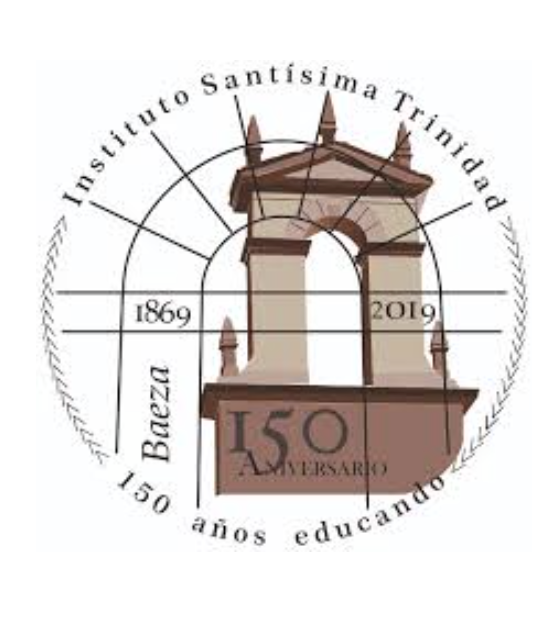 PROGRAMACIÓN DIDÁCTICA ANUAL DE RELIGIÓN EVANGÉLICA PARA  2o ESOCurso 2022/23ÍNDICE:1. INTRODUCCIÓNLa Constitución Española declara que nuestro país es un Estado social y democrático de Derecho, en el que queda garantizada la libertad religiosa y de enseñanza, así como la igualdad de todos los españoles ante la ley, esto se traduce, en el ámbito de la educación, en el derecho que asiste a cada padre de elegir para sus hijos la formación religiosa y moral que esté de acuerdo con sus propias convicciones (Art.27.3 de la Constitución). En la etapa de Educación Secundaria Obligatoria la materia Religión evangélica tiene la finalidad de capacitar al alumnado para que conozca la fe evangélica desde una perspectiva bíblica, la comunique en su vida cotidiana en situaciones de convivencia religiosa y cultural, y participe activa y responsablemente en la sociedad de la que forma parte. Con este enfoque, la enseñanza de Religión evangélica supera el marco de la instrucción y adquiere una nueva dimensión, donde no todo se restringe a lo tangible y temporal, sino que se abre un camino hacia la trascendencia y la eternidad. Las respuestas que el alumnado en esta etapa comience a darse respecto a interrogantes trascendentes influyen poderosamente sobre el desarrollo integral de su persona. Con la finalidad indicada el diseño del currículo de Religión evangélica se ha realizado asumiendo los elementos previstos por el artículo 6 de la Ley Orgánica 2/2006, de 3 de mayo, de Educación, modificada por la Ley Orgánica 8/2013, de 9 de diciembre, para la mejora de la calidad educativa, entendiendo que con ello se facilitan los procesos de enseñanza y aprendizaje de Religión evangélica en relación al resto de materias que se imparten en la misma etapa. Al mismo tiempo se les da a los profesionales, desde su autonomía pedagógica, la posibilidad de cumplir con su función de programar para adoptar innovaciones metodológicas y la enseñanza de las áreas y materias y que puedan adoptar innovaciones metodológicas por sí mismos o en colaboración con los equipos docentes de los centros en que se integran. Entre estos elementos curriculares se destaca la concreción de las finalidades a alcanzar en Educación Secundaria Obligatoria mediante el desarrollo de los contenidos que se organizan en esta materia en los siguientes bloques fundamentales: la Biblia y su estudio, la historia de la salvación de Adán a Jesucristo, la vida y ministerio de Jesús, la historia del cristianismo desde sus orígenes hasta la Reforma del siglo XVI, el ser cristiano y lo que ello implica como una forma de vida y la ética cristiana. Para el proceso de evaluación se plantean los correspondientes criterios de evaluación, que han sido enunciados de manera descriptiva, y en cuya formulación se ha tenido especial cuidado para garantizar que hacen referencia en cada caso a alguno de las finalidades propuestas. No puede ser de otro modo si recordamos que ambos adquieren relevancia en momentos distintos del proceso de aprendizaje; las finalidades al plantear el aprendizaje que el alumnado debe adquirir y los criterios de evaluación en la comprobación de si los han alcanzado. Se introducen un número de estándares de aprendizaje evaluables, concebidos como especificaciones de los criterios de evaluación, y que concretan lo que el alumnado debe saber, comprender y saber hacer, propuestos como unidades mínimas que han de guiar el desarrollo del aprendizaje del alumnado. En todos los elementos se han tenido en cuenta las competencias clave establecidas en el ordenamiento vigente a fin de que en la enseñanza de Religión evangélica, como en el resto de asignaturas que aborda el alumnado de Educación Secundaria Obligatoria, se garantice un planteamiento en la enseñanza y aprendizaje que conduce al alumnado a aplicar los contenidos, a la realización adecuada de actividades y la resolución eficaz de problemas complejos. No obstante, el planteamiento de la enseñanza de Religión evangélica supera el planteamiento curricular básico en el sentido de que incluye la orientación al alumnado para que, a partir del conocimiento y análisis de las enseñanzas bíblicas, se adentre en la búsqueda de respuestas válidas a las inquietudes que se le plantean en las diversas áreas. Ello implica que objetivos, competencias, criterios de evaluación y estándares de aprendizaje evaluables se ajustan de la forma más adecuada, aunando los aspectos técnicos de desarrollo del currículo con otros aspectos antropológicos y teológicos que son propios de esta materia.2. CONTEXTUALIZACIÓNParte del alumnado de este curso es repetidor y presentan escasa motivación por los estudios. Esta programación va dirigida con el propósito de generar motivación intrínseca en el alumnado hacia los contenidos básicos de la asignatura mediante la realización de Trabajos por Tareas para el desarrollo de las Competencias Clave especificadas dentro de la LOMCE  y también el uso de la gamificación para proponer retos en clase que deban de ser conseguidos habiendo previamente aprendido los conceptos claves de la materia.2.1. AJUSTES CURRICULARES METODOLÓGICOSEste va a impartirse principalmente por medio de enseñanza presencial, con la salvedad de aquellos alumnos que por motivo del Covid 19 y en cumplimiento del protocolo establecido por las Autoridades Sanitarias, tengan que estar cierto tiempo confinados. En tales casos, se les facilitará la docencia por medio de la plataforma virtual llamada Google Classroom.2.2. AJUSTES ORGANIZATIVOSLa ausencia del alumnado por causa del Covid no supondrá la pérdida de clase. Por tanto, por medio de la Plataforma Classroom serán enviadas todas las actividades y explicaciones que se correspondan con las sesiones en las que el alumnado no haya podido estar.3. BLOQUE 1: LA BIBLIA Y SU ESTUDIO4. BLOQUE 2: LA HISTORIA DE LA SALVACIÓN5. BLOQUE 3: VIDA Y MINISTERIO DE JESÚS6. BLOQUE 4: Historia del Cristianismo desde sus orígenes hasta la reforma del siglo XVI7. METODOLOGÍA DIDÁCTICAEn el desarrollo de la materia no solamente el aprendizaje va a ser llevado a través de las explicaciones del profesor sino que también, el alumno formará parte activa del proceso de aprendizaje mediante gamificación y Trabajo por Tareas. Lo cual facilitará el camino para poder realizar una evaluación cualitativa de lo aprendido. 8. RECURSOS DIDÁCTICOSCuaderno del alumnoDiapositivas presentadas por medios informáticos.Apuntes.Vídeos acordes con el temario de la asignatura.Proyector de vídeo.Plataforma virtual Classroom.9. TEMPORALIZACIÓNLa Asignatura de Religión Evangélica dispone de 34 sesiones en este curso. En las siguientes tablas vamos a ver cuantas sesiones van a dedicarse a cada uno de los Bloques Temáticos que forma el currículo de esta materia.10. EVALUACIÓNEl sistema de evaluación que voy a emplear a lo largo del curso, consiste en poder calificar los distintos estándares que están presentes en cada uno de los bloques de contenidos. Por tanto, cada uno de estos estándares serán plasmados en una de las fases de una tarea o bien algunos estándares se trabajarán de manera independiente en tareas exclusivas.Después de que el alumno realice las tareas pertinentes, cada estándar se evaluará atendiendo a la siguiente rúbrica:Con la ayuda de esta rúbrica, podemos observar si el alumno ha superado o no los estándares de evaluación que a su vez están relacionados con los criterios de evaluación los cuales constituyen la base de la Nueva Ley Orgánica de Educación (LOMCE).Criterios de EvaluaciónEstándaresContenidosCompetencias ClaveIdentifica las principales enseñanzas de la Biblia sobre Dios y su relación con el ser humano. Identificar y reconocer textos sobre el amor de Dios hacia el hombre.Directrices del mensaje bíblico.CAA, CL, CD.Explica el plan de salvación y la obra de Cristo comprendiendo la importancia de la resurrección.Realizar una investigación sobre pasajes bíblicos que hablan del plan de salvación de Dios.Extraer conclusiones con respecto a la resurrección y ascensión de Cristo y las relaciona con la enseñanza del apóstol Pablo sobre este tema.Identifica pasajes paralelos sobre la resurrección y ascensión de Cristo, valorando estos hechos para la vida del creyente.  La obra de Jesucristo.CAA, CCL, CM, CSC.Analiza la base bíblica de la justificación por fe, el Reino de Dios y la Iglesia.Analiza y memoriza pasajes claves de las cartas de Pablo que resumen la justificación por gracia a través de la fe.Examina el Nuevo Testamento el concepto del Reino de Dios, el origen de la iglesia y su misión en el mundo hoy, resumiendo sus conclusiones. La justificación por fe, el reino de Dios y la iglesia.CAA, CCL, CSC.Criterios de EvaluaciónEstándaresContenidosCompetencias ClaveObtiene información acerca del Pueblo de Israel comprendido entre los patriarcas y la llegada a la Tierra Prometida.Identificar a personajes claves del Pueblo de Israel en esta etapa.Señalar los hechos mas relevantes que sucedieron hasta la muerte de Moisés.Comprende el concepto de tipología bíblica y lo aplica a la historia y a los personajes de Israel en este periodo.El Éxodo de Israel y sus años en el desierto.CAA, CCL, CSCSaca conclusiones acerca de la importancia que tuvieron los sucesos del Éxodo para la salvación de la humanidad.Identificar los diez mandamientos y su importancia para el día de hoy en el cristianismo.Analiza y reflexiona en clase la función y el propósito de la Torah.Aprecia la relación entre la Ley y la gracia.Moisés y el Pacto de Dios con su Pueblo.CAA, CCL, CSC, CEC.Criterios de EvaluaciónEstándaresContenidosCompetencias ClaveAnaliza en textos del evangelio las relaciones de Jesús con el Padre, los discípulos, diversas personas del pueblo y con nosotros, comunicando sus hallazgos al resto de la clase. Lee textos bíblicos donde Jesús habla con el Padre, o enseña sobre su relación con Él, analizando las enseñanzas más importantes que identifica.Contrasta los diversos textos en los que Jesús se encuentra con diferentes personas resumiendo las actitudes que Jesús demostró hacia ellos.Analiza y expone su opinión con respecto a los encuentros que tuvo Jesús con diferentes personas: religiosos, necesitados, autoridades y discípulos, etc. Las relaciones de Jesús:Con los religiosos.Con sus discípulos.Con el Pueblo.Con Dios.Con nosotros.CAA, CCL, CSC, Saca conclusiones acerca de qué significa y qué implicaciones personales tiene ser discípulo de Jesucristo, mediante el estudio, individual y grupal, de diversos textos de los Evangelios que relatan encuentros de Jesús con diferentes personas. Analiza las características que identifican a un discípulo de Jesús y debate las implicaciones personales que tiene ser discípulo de Jesús en la actualidad. Entiende la importancia de que cada persona cultive su relación personal con Dios, analizando la relación de Jesús con Dios Padre.Trabaja de manera guiada y grupal, la búsqueda de información de los encuentros de Jesús con diferentes personas.El discípulo de Cristo.CAA, CCL, CSC, CSIE.Criterios de EvaluaciónEstándaresContenidosCompetencias ClaveIdentificar y situar cronológica y geográficamente los principales hechos históricos en el devenir del pueblo cristiano desde el período neotestamentario hasta el Concilio de Nicea, analizando las consecuencias de los mismos. Explica y describe el desarrollo del cristianismo bajo los gobiernos de varios emperadores romanos (Nerón, Domiciano, Adriano, Galerio y Diocleciano) consultando diversas fuentes. Sitúa cronológicamente los hechos y personajes más importantes de la edad apostólica de la Iglesia. Muestra sensibilidad y es capaz de establecer conexiones entre el contexto histórico de la Iglesia de los primeros siglos y la persecución de los cristianos hoy en día La época de las persecuciones. La Iglesia en el Bajo Imperio Romano. De la concesión de la libertad a la proclamación del cristianismo como religión oficial del estado. CAA, CCL, CSC, CEC, CSIE, CM.Participar en diálogos y debates sobre diversos temas, manifestando actitudes de tolerancia y respeto hacia otras culturas y formas de pensar, sin renunciar a un juicio crítico desde una perspectiva bíblica. Muestra tolerancia, respeto y valoración crítica de formas de vida, creencias, sociedades, culturas y etapas históricas distintas a la propia, desde una perspectiva bíblica e histórica. Elabora materiales, utilizando las tecnologías de la información y la comunicación, donde se refleja el papel de la oración y la perseverancia en la vida cristiana. La época de las persecuciones. La Iglesia en el Bajo Imperio Romano. De la concesión de la libertad a la proclamación del cristianismo como religión oficial del estado. CCL, CSC, CSIE, CD.BLOQUE 1: La Biblia y su Estudio.9 SesionesBLOQUE 2: Historia de la Salvación.10 SesionesBLOQUE 3: Vida y Ministerio de Jesús.7 SesionesBLOQUE 4: Historia del Cristianismo.8 Sesiones.INSUFICIENTE: No resuelve las situaciones problema que se le presentan. No sabe utilizar conceptos y destrezas o bien no las ha adquirido.INSUFICIENTE: No resuelve las situaciones problema que se le presentan. No sabe utilizar conceptos y destrezas o bien no las ha adquirido.1Presenta Negativismo.2Intenta algo pero no muestra mayor interés.3Intenta plantear la tarea. Se esfuerza algo.4Realiza el esfuerzo sin resultados.SUFICIENTE: No resuelve las situaciones problema que se le presentan. No sabe utilizar conceptos y destrezas o bien no las ha adquirido.SUFICIENTE: No resuelve las situaciones problema que se le presentan. No sabe utilizar conceptos y destrezas o bien no las ha adquirido.5Mínimo grado de autonomía para resolver.BIEN. Resuelve de forma más autónoma y eficaz. Puede necesitar cierta ayuda, guía o aclaración.BIEN. Resuelve de forma más autónoma y eficaz. Puede necesitar cierta ayuda, guía o aclaración.6Mayor grado de autonomía para resolver.NOTABLE. Resuelve de forma autónoma y eficaz sin apenas necesidad de ayuda o guía externa.NOTABLE. Resuelve de forma autónoma y eficaz sin apenas necesidad de ayuda o guía externa.7Menos grado de autonomía.8Más grado de autonomía.SOBRESALIENTE. Resuelve con mucha autonomía y eficacia. Sin necesidad de ayuda externa. Es capaz de plantear soluciones diferentes y creativas.SOBRESALIENTE. Resuelve con mucha autonomía y eficacia. Sin necesidad de ayuda externa. Es capaz de plantear soluciones diferentes y creativas.9Menor grado de creatividad.10Mayor grado de creatividad.